Apartment Agreement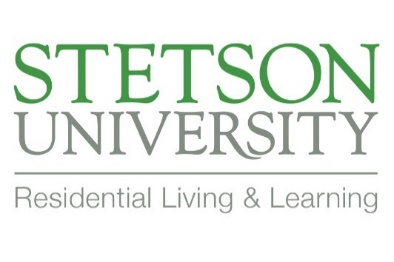 Building:					Apartment:Completed On:Open communication is an integral part of living together. This document is designed to facilitate a dialogue between the users of a shared space. The following should take place during your discussion: articulate one’s own needs in this shared apartment space, converse about personal habits and expectations, connect around values and personal living expectations, anddiscuss one another’s understanding of how one works through conflict utilizing your strengths. One of the most common causes of roommate conflict is lack of communication. Use this document to have a dialogue about one another’s values and strengths prior to writing decisions down. It is important to be honest and open while you complete this form to make it fair for everyone involved. Please return this form electronically (via email) to your Resident Assistant (RA) within one week of moving into your residential space. Agreements will be reviewed, kept and consulted should mediation be necessary. Should you wish to revisit your agreement consult with your RA.Maintaining Shared SpaceSpace & Item SharingPurchases for ApartmentPersonal/Shared Items:Sharing Bathroom Guest PolicySafetyCommunicationBy signing my name below, I agree to comply with the above apartment agreement terms and will complete all tasks, assigned to me, in the above agreement. I understand that I may be held responsible for the agreed upon terms above.Resident 1 (Print Name and Sign) ____________________________________________________________Resident 2 (Print Name and Sign) ____________________________________________________________Resident 3 (Print Name and Sign) ____________________________________________________________Resident 4 (Print Name and Sign) ____________________________________________________________Our space will be kept:Spotless      Clean      Moderately Clean      Lived InSpotless      Clean      Moderately Clean      Lived InSpotless      Clean      Moderately Clean      Lived InSpotless      Clean      Moderately Clean      Lived InWe will clean:Daily       Weekly       Biweekly      Monthly      As NeededDaily       Weekly       Biweekly      Monthly      As NeededDaily       Weekly       Biweekly      Monthly      As NeededDaily       Weekly       Biweekly      Monthly      As NeededOur shared definition of clean is:We agree cleaning is the responsibility of:We agree on the following shared space layout:When decorating shared space, we agree to:Living Room space is used for:Watch TV       Host Guests       Do HomeworkVideo Games        Other: ___________Watch TV       Host Guests       Do HomeworkVideo Games        Other: ___________How Long?How Long?Our agreed upon TV usage in shared space is:30 min      1 Hour     2 Hours     Unlimited30 min      1 Hour     2 Hours     Unlimited30 min      1 Hour     2 Hours     Unlimited30 min      1 Hour     2 Hours     UnlimitedOur agreed upon apartment temperature is:Hot    Warm     Cool      ChillyTemperature Range:Temperature Range:Temperature Range:We will accommodate those with allergies, sensitivities’ or dietary preferences by: If a person is 21 or older within the apartment, Approved alcohol is stored where:Individual Bedroom        Kitchen           Fridge             Designated CabinetIndividual Bedroom        Kitchen           Fridge             Designated CabinetIndividual Bedroom        Kitchen           Fridge             Designated CabinetIndividual Bedroom        Kitchen           Fridge             Designated CabinetWe are our cleaning expectations for university breaks or extended times away from apartment are:Kitchen/Dining TaskWho is responsible?How often?How often?Rotation?Sweep/Mop/Vacuum Remove trashRemove recycling Clean sink areaWash dishes/ dishwasherAppliance care: stoveAppliance care: microwaveAppliance care: otherFood DisposalLiving Room TaskWho is responsible?How often?How often?Rotation?Sweep/Mop/Vacuum Remove trashClean sink areaClean toiletClean shower/tubBathroom TaskWho is responsible?How often?How often?Rotation?Sweep/Mop/Vacuum Remove trashClean sink areaClean toiletClean shower/tubHow will we share space?How will we share space?How will we share space?How will we share space?How will we share space?Kitchen: Refrigerator/FreezerKitchen: Refrigerator/FreezerKitchen: Pantry/CabinetsKitchen: Pantry/CabinetsBathroom: Counter Top/CabinetsBathroom: Counter Top/CabinetsBathroom: Shower Shelving/Linen ClosetBathroom: Shower Shelving/Linen ClosetBedroom: ClosetBedroom: ClosetThe following space is off limits to share:The following space is off limits to share:What items can be shared without permission?What items can be shared without permission?What items can be shared without permission?What items can be shared without permission?What items can be shared without permission?CookwareCookwareToilet paper	PlatesPlatesPaper towelsCupsCupsToiletries/personal care itemsSilverwareSilverwareTowelsFoodFoodSoap/hand soapDrinksDrinksCleaning suppliesPaper GoodsPaper GoodsAny itemsPillows/BlanketsPillows/BlanketsOther: What items may only be used by asking the owner’s permission?What items may only be used by asking the owner’s permission?What items may only be used by asking the owner’s permission?What items may only be used by asking the owner’s permission?What items may only be used by asking the owner’s permission?CookwareCookwareToilet paper	PlatesPlatesPaper towelsCupsCupsToiletries/personal care itemsSilverwareSilverwareTowelsFoodFoodSoap/hand soapDrinksDrinksCleaning suppliesPaper GoodsPaper GoodsAny itemsPillows/BlanketsPillows/BlanketsOther: Any Additional Details?Any Additional Details?Any Additional Details?Any Additional Details?Any Additional Details?What items will be bought together as a group?What items will be bought together as a group?What items will be bought together as a group?What items will be bought together as a group?CookwareToilet paper	PlatesPaper towelsCupsToiletries/personal care itemsSilverwareTowelsGroceriesSoap/hand soapDrinksCleaning suppliesPaper GoodsOther:DecorationsOther: May be left in the: Living Room Kitchen Counter Kitchen Sink Dishwasher   Bathroom Counter  ShowerMay not be left in the: Living Room Kitchen Counter Kitchen Sink Dishwasher   Bathroom Counter  ShowerMay never be left: Living Room Kitchen Counter Kitchen Sink Dishwasher   Bathroom Counter  ShowerAny Additional Details?Any Additional Details?Any Additional Details?Any Additional Details?Any Additional Details?Any Additional Details?Any Additional Details?When someone is in the bathroom:When someone is in the bathroom:No one will enter	It is always ok to enter the bathroom	                           We will knock before entering                                               Shower TimesShower TimesShower TimesShower TimesWe will set a scheduleAsk if anyone needs shower firstWe will limit our showers to ____minutesWe have no time limit on showersShowers will be used on first come, first serve basisAny Additional Details?Any Additional Details?Any Additional Details?Any Additional Details?We agree that having guests should be communicated:We agree that having guests should be communicated:In advance: 1 Day         In advance: Same Day       Unannounced/WheneverIn advance: 1 Day         In advance: Same Day       Unannounced/WheneverIn advance: 1 Day         In advance: Same Day       Unannounced/WheneverWe agree that the following number of people can be in the apartment at one time: We agree that the following number of people can be in the apartment at one time: Visiting is acceptable when:Visiting is acceptable when:Overnight guests must be shared in ___ days in advanceOvernight guests must be shared in ___ days in advanceOur agreed upon overnight guest sleep location in the apartment is:Our agreed upon overnight guest sleep location in the apartment is:it is ok for guests to use the bathroomit is ok for guests to use the bathroomguests may use the toilet but not the showerit is not ok for guests to use the bathroomit is not ok for guests to use the bathroomit is not ok for guest to use the bathroom between ____and ____Any Additional Details?Any Additional Details?Any Additional Details?Any Additional Details?Any Additional Details?We agree to take safety precautions for the safety of one another and our belongings, which include the following: locking our doors and windows, not loaning out our keys to others and reporting lost or damaged keys to Residential Living & Learning staff immediately.We agree to take safety precautions for the safety of one another and our belongings, which include the following: locking our doors and windows, not loaning out our keys to others and reporting lost or damaged keys to Residential Living & Learning staff immediately.Our bedrooms are locked when:Our front door is locked when:Our windows can be open when:Our blinds can be open when:Quiet in our apartment is: Quiet in our apartment is: Sleeping/naps are acceptable when:Sleeping/naps are acceptable when:Quiet Times are:Quiet Times are:When we have a concern in the apartment we will communicate how?When we have a concern in the apartment we will communicate how?When we have a concern in the apartment we will communicate how?When we have a concern in the apartment we will communicate how?When we have a concern in the apartment we will communicate how?In personIn personText MessageLeave a note on doorLeave a note on doorOtherIf conflicts develop, how will they be handled? If initial efforts are unsuccessful, what will the next step be?If conflicts develop, how will they be handled? If initial efforts are unsuccessful, what will the next step be?If conflicts develop, how will they be handled? If initial efforts are unsuccessful, what will the next step be?If conflicts develop, how will they be handled? If initial efforts are unsuccessful, what will the next step be?If conflicts develop, how will they be handled? If initial efforts are unsuccessful, what will the next step be?